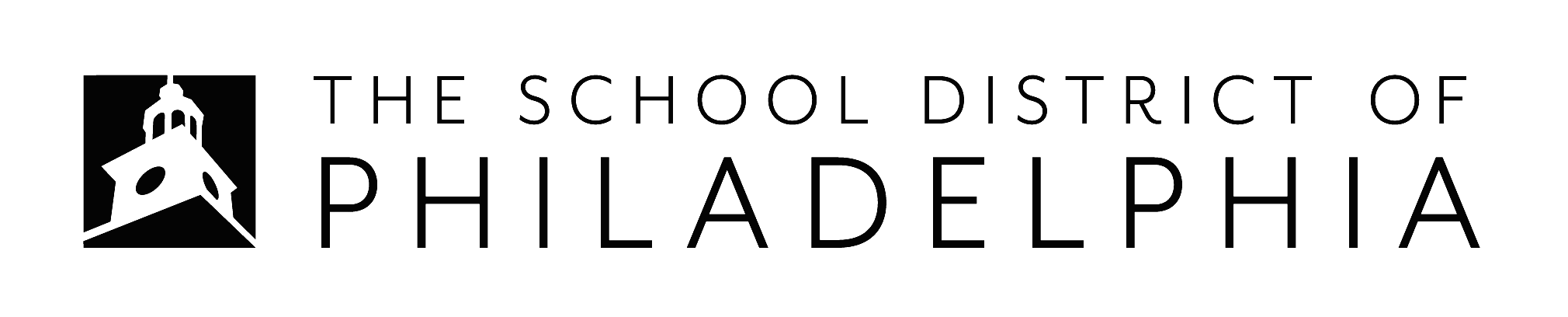 World Language WaiverOffice of Multilingual Curriculum and ProgramsAll World Language Waiver forms should be saved as the student’s ID#. The subject line of the email should be: Language Wavier, ID#, Grade Level. Please send one individual email per student. The student listed below meets the world language waiver requirements, which allows him/her to place out of the requirement for two years of world language instruction in high school. The student may still choose to study a world language, however, the requirement to do so is now waived. A copy of this form will be placed in the student’s file. Please send the World Language Waiver form to foreigntranscripts@philasd.org.Students must meet all three of the following criteria to qualify for the waiver: Initial enrollment from another country in 7th grade or above Six years of prior education in a language other than English Qualify for EL services at the beginning of 9th gradeSchools should verify that all information provided on the request form is accurate and includes both the parent and the principal’s signatures before submitting it.Student Name		__________________________________________________________Student ID #		__________________________________________________________School			__________________________________________________________Current Grade		__________________________________________________________Language		__________________________________________________________Sending Country	__________________________________________________________Form prepared by	__________________________________________________________Signature		__________________________________________________________Parent Signature	__________________________________________________________(optional – please have parent sign if they are available)Principal Signature	__________________________________________________________